Søndagsbrev 19. mai 2024, St. Birgitta menighet.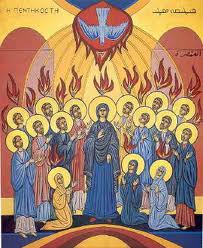 Kollekt/gaver kan gis via Vipps # 514275 eller giro.St. Birgitta kirkeSt. Josephs gt. 17, 1606 FredrikstadKontor: 69 30 15 20  Prest: 69 30 15 22  Giro: 0530.22.52930E-post: fredrikstad@katolsk.noHjemmeside: http://fredrikstad.katolsk.no.Facebook: St. Birgitta katolske kirkePinsedagen, år B(Søndagens liturgi i Messeboken side 423 (ny), 312 (gml.))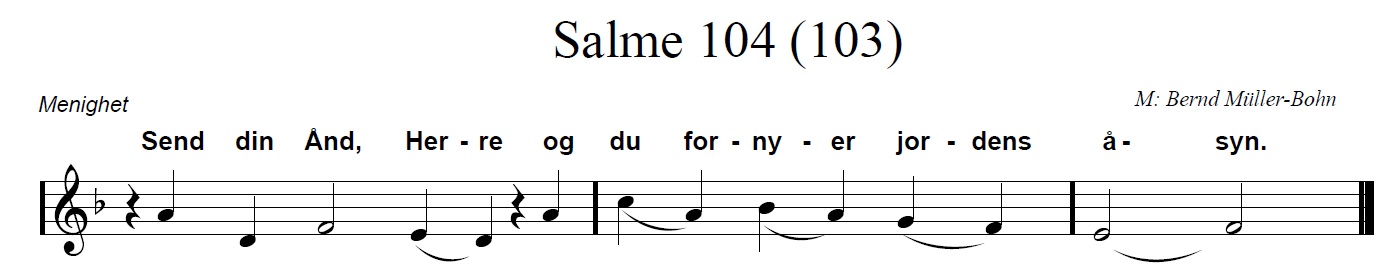 MessetiderForbønnerCelebranten:Kjære kristne!  På den store pinsedag, 50 dager etter at Jesus var oppstanden fra de døde, kom Talsmannen, Sannhetens Ånd, til disiplene slik Jesus hadde lovet.  La oss be om at Den Hellige Ånd må virke i oss:For oss og alle våre medkristne, at vi må kjenne Helligåndens sterke kraft, og at vårt liv må bære Åndens frukter.  Vi ber deg…At Ånden som opprettholder livet i verden, også må gjennomtrenge de styrende myndigheters tanke og sinn.  Vi ber deg…For alle som sørger, at Ånden må fylle dem med glede, fred og høysinn.  Vi ber deg…At Ånden som vi har mottatt gjennom dåpen og  konfirmasjonen, må bevare oss i et liv i sannhet og tro.  Vi ber deg…For de syke og eldre i vår menighet, at de blir styrket og trøstet av troen på Jesus Kristus.  Vi ber deg…Gi alle våre avdøde del i din Hellige Ånd så de kan prise deg i himmelen.  Vi ber deg…Celebranten: Hellige Gud, himmelske Far, du som pinsedag sendte Den Hellige Ånd med et uværs kraft, gi at også vi får merke Åndens Virke i vårt liv. Ved Kristus, vår Herre. Amen. Pavens bønneintensjoner for mai 2024For formasjonen av ordenskandidater og prestestudenterLa oss be om at menn og kvinner i ordenssamfunn og seminarister vokser i sin kallsreise gjennom menneskelig, pastoral, åndelig og formasjon, som hjelper dem til å bli troverdige vitner om evangeliet.KunngjøringerKollektene sist uke ble kr. 10.331,00. Votivlys kr. 214,00.  Hjertelig takk!Menigheten takker alle som har vært involvert i 17. mai kirke kaféen. Dere har gjort et strålende arbeide.  Mai måned er Marias måned.  Vi har rosenkransandakt fra mandag til lørdag på forskjellige språk.Norges Unge Katolikker arrangerer sommerleirer for barn og ungdom mellom 8 og 18 år. Dette er en flott mulighet for unge å komme i kontakt med andre katolikker over hele landet og tilbringe en sommeruke i et trygt, katolsk fellesskap. Leirstedene er i naturrike omgivelser og vi kan love en aktivitetsrik uke med et overhengende kristent tema. Leirene arrangeres i starten av skoleferien, og er lagt i forskjellige deler av landet. Dette kommer til å bli et minne for livet. For mer informasjon, se plakat og se www.nuk.no. Kaldeisk gruppe har ansvaret for vask av kirken til uken.  Polsk gruppe har ansvaret for kirkekaffe neste søndag.        			Riktig god pinse!   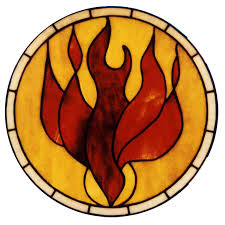 OBLATKOMMUNITETEN I ØSTFOLD  ●  St. Josephs gate 17, 1606 Fredrikstad Gunapala, Premanath Jagath O.M.I., sogneprest for Fredrikstad                    Mobiltelefon: 414 68 740,  E-post: jagath.gunapala@katolsk.noPisarek, Piotr Sylwester O.M.I., sogneprest for Moss                    Mobiltelefon: 901 29 621,  E-post: ppisarek@online.noKunkel, Roman O.M.I., sogneprest for Halden, polsk sjelesorg i Østfold                     Mobiltelefon: 414 62 722, E-post: kunkelomi@gmail.com Inngang:  Kom, Hellige Ånd. 508 Messe: VIII  De angelis    8 Første lesning:  Apg. 2, 1 - 11 Salme 104 Omkved:           Send din Ånd, Herre, og du fornyer jordens åsyn. Annen lesning:   Gal 5, 16 – 25 Sekvens:  Kom, O Hellige Ånd  510 Evangelium:  Joh 15, 26-27; 16, 12-15 Offertorium: No livnar det i lundar  514 Kommunion:  Ånd over ånder515             Avslutning:  I all sin glans  519 Mandag 20/5 10.00 17.30  2. pinsedag. Jomfru Maria, Kirkens Mor Rosenkransandakt – kaldeisk gruppe Tirsdag 21/5  18.00 Rosenkransandakt – Filippinsk gruppe Onsdag 22/5 17.15  18.00 18.30   Rosenkransandakt – vietnamesisk gruppe  Kveldsmesse  Rosenkransandakt – polsk gruppe Torsdag   23/517.0018.00  Rosenkransandakt – afrikansk gruppe  Kveldsmesse og sakramentandakt Fredag  24/5  10.00  Formiddagsmesse Lørdag  25/517.3018.00  Rosenkransandakt - norsk  Kveldsmesse Søndag  26/5  10.00  16.00    18.00  Høymesse. Den hellige Treenighet  Engelsk messe   Kveldsmesse  